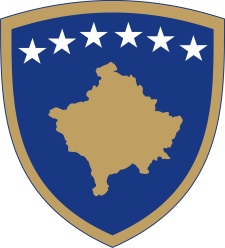 Republika e KosovësRepublika Kosova-Republic of KosovoQeveria - Vlada - Government                              Br. 01/99              Datum: 23.04.2019Na osnovu  člana  92 stav 4. i člana  93 stav  (4) Ustava Republike Kosovo, člana 4 Pravilnika br. 02/2011 o oblastima administrativnih odgovornosti Kancelarije Premijera i ministarstava, izmenjenog i dopunjenog  Pravilnikom br. 15/2017, Pravilnikom br. 16/2017 i Pravilnikom br. 07/2018, i Pravilnikom br.26/2018, i Pravilnikom br. 30/2018 u skladu sa članom  19 Pravilnika o radu Vlade Republike Kosovo  br. 09/2011, Vlada Republike Kosova je, na sednici održanoj 23. aprila 2019 godine, donela:O D L U K U1. Odobreno administrativno uputstvo o izmeni i dopuni administrativnog uputstva (VRK) Br. 03/2016 o posebnim merama za upis zajedničke nepokretne imovine u ime dva supružnika.2. Obavezuje se Kancelarija premijera i druge nadležne institucije za sprovođenje uputstva iz tačke 1. ove odluke.3. Odluka stupa na snagu danom potpisivanja.Ramush HARADINAJ		___________________Dostavlja se: 							      Premijer Republike KosovoZamenicima Premijera svim ministarstvima  (ministrima )Generalnom sekretaru KPR-aArhivi Vlade                                                 Republika e KosovësRepublika Kosova-Republic of KosovoQeveria - Vlada - Government                              Br. 02/99              Datum: 23.04.2019Na osnovu  člana  92 stav 4. i člana  93 stav  (4) Ustava Republike Kosovo, i člana 17 stav 1. Ustava Republike Kosovo, člana 4 stav 2. Zakona br. 04/L-052 o međunarodnim sporazumima, člana 4 Pravilnika br. 02/2011 o oblastima administrativnih odgovornosti Kancelarije Premijera i ministarstava, izmenjenog i dopunjenog  Pravilnikom br. 15/2017, Pravilnikom br. 16/2017 i Pravilnikom br. 07/2018, i Pravilnikom br.26/2018, i Pravilnikom br. 30/2018 u skladu sa članom  19 Pravilnika o radu Vlade Republike Kosovo  br. 09/2011, Vlada Republike Kosova je, na sednici održanoj 23. aprila 2019 godine, donela:O D L U K U1. Odobrena je u principu, inicijativa Ministarstva unutrašnjih poslova za zaključivanje Međunarodnog sporazuma između Vlade Republike Kosovo i Vlade Republike Crne Gore za uzajamno priznavanje vozačkih dozvola.2. Ovlaščuje se Ministarstvo unutrašnjih poslova da preduzme sve potrebne radnje za zaključenje Sporazuma iz tačke 1. ove odluke.3. Odluka stupa na snagu danom potpisivanjaRamush HARADINAJ		___________________Dostavlja se: 							     Premijer Republike KosovoZamenicima Premijera svim ministarstvima  (ministrima )Generalnom sekretaru KPR-aArhivi Vlade          Republika e KosovësRepublika Kosova-Republic of KosovoQeveria - Vlada - Government                              Br. 03/99              Datum: 23.04.2019Na osnovu  člana  92 stav 4. i člana  93 stav  (4) Ustava Republike Kosovo, člana 17 stav 1. Ustava Republike Kosovo, ćlana 4 stav 2. Zakona br. 04/L-052 o međunarodnim sporazumima člana 4 Pravilnika br. 02/2011 o oblastima administrativnih odgovornosti Kancelarije Premijera i ministarstava, izmenjenog i dopunjenog  Pravilnikom br. 15/2017, Pravilnikom br. 16/2017 i Pravilnikom br. 07/2018, i Pravilnikom br.26/2018, i Pravilnikom br. 30/2018 u skladu sa članom  19 Pravilnika o radu Vlade Republike Kosovo  br. 09/2011, Vlada Republike Kosova je, na sednici održanoj 23. aprila 2019 godine, donela:O D L U K U1. Odobrena je u principu, inicijativa Ministarstva unutrašnjih poslova za zaključivanje Međunarodnog sporazuma između Vlade Republike Kosovo i Saveznog saveta Švajcarske za uzajamno priznavanje vozačkih dozvola.2. Ovlaščuje se Ministarstvo unutrašnjih poslova da preduzme sve potrebne radnje za zaključenje Sporazuma iz tačke 1. ove odluke.3. Odluka stupa na snagu danom potpisivanjaRamush HARADINAJ		___________________Dostavlja se: 							Premijer Republike KosovoZamenicima Premijera svim ministarstvima  (ministrima )Generalnom sekretaru KPR-aArhivi Vlade        Republika e KosovësRepublika Kosova-Republic of KosovoQeveria - Vlada - Government                              Br. 04/99              Datum: 23.04.2019Na osnovu  člana  92 stav 4. i člana  93 stav  (4) Ustava Republike Kosovo, i člana 17 stav 1. Ustava Republike Kosovo, člana 4 stav 2. Zakona br. 04/L-052 o međunarodnim sporazumima, člana 4 Pravilnika br. 02/2011 o oblastima administrativnih odgovornosti Kancelarije Premijera i ministarstava, izmenjenog i dopunjenog  Pravilnikom br. 15/2017, Pravilnikom br. 16/2017 i Pravilnikom br. 07/2018, i Pravilnikom br.26/2018, i Pravilnikom br. 30/2018 u skladu sa članom  19 Pravilnika o radu Vlade Republike Kosovo  br. 09/2011, Vlada Republike Kosova je, na sednici održanoj 23. aprila 2019 godine, donela:O D L U K U1. Odobrena je u principu, inicijativa Ministarstva unutrašnjih poslova za zaključivanje Međunarodnog sporazuma između Vlade Republike Kosovo i Vlade Franscukse Republike za uzajamno priznavanje vozačkih dozvola.2. Ovlaščuje se Ministarstvo unutrašnjih poslova da preduzme sve potrebne radnje za zaključenje Sporazuma iz tačke 1. ove odluke.3. Odluka stupa na snagu danom potpisivanjaRamush HARADINAJ		___________________Dostavlja se: 							     Premijer Republike KosovoZamenicima Premijera svim ministarstvima  (ministrima )Generalnom sekretaru KPR-aArhivi Vlade          Republika e KosovësRepublika Kosova-Republic of KosovoQeveria - Vlada - Government                              Br. 05/99              Datum: 23.04.2019Na osnovu  člana  92 stav 4. i člana  93 stav  (4) Ustava Republike Kosovo, i člana 17 stav 1. Ustava Republike Kosovo, člana 4 stav 2. Zakona br. 04/L-052 o međunarodnim sporazumima, člana 4 Pravilnika br. 02/2011 o oblastima administrativnih odgovornosti Kancelarije Premijera i ministarstava, izmenjenog i dopunjenog  Pravilnikom br. 15/2017, Pravilnikom br. 16/2017 i Pravilnikom br. 07/2018, i Pravilnikom br.26/2018, i Pravilnikom br. 30/2018 u skladu sa članom  19 Pravilnika o radu Vlade Republike Kosovo  br. 09/2011, Vlada Republike Kosova je, na sednici održanoj 23. aprila 2019 godine, donela:O D L U K U1. Odobrena je u principu, inicijativa Ministarstva finansija za pregovore Sporazuma o izmeni I dopuni Sporazuma o uspostavljanju Okvirnog programa za finansijsku saradnju između Vlade Republike Kosovo koju predstavlja Ministarstvo finansija i Vlade Mađarske.2. Tokom pregovora o ovom sporazumu, Ministarstvo finansija je dužno da postupi u skladu sa odredbama Ustava Republike Kosovo, Zakona o međunarodnim sporazumima i drugim važečim zakonskim odredbama.3. Odluka stupa na snagu danom potpisivanja.Ramush HARADINAJ		___________________Dostavlja se: 							     Premijer Republike KosovoZamenicima Premijera svim ministarstvima  (ministrima )Generalnom sekretaru KPR-aArhivi Vlade          Republika e KosovësRepublika Kosova-Republic of KosovoQeveria - Vlada - Government                              Br. 06/99              Datum: 23.04.2019Na osnovu  člana  92 stav 4. i člana  93 stav  (4) Ustava Republike Kosovo, člana 8, stav 3 i člana 7, stav 1 Administrativnog uputstva br. 10/2016 o nadležnostima, odgovornostima, kriterijumima i procedurama za imenovanje i zamenu zamenika direktora u Agenciji za usluge vazdušne navigacije,, člana 4 Pravilnika br. 02/2011 o oblastima administrativnih odgovornosti Kancelarije Premijera i ministarstava, izmenjenog i dopunjenog  Pravilnikom br. 15/2017, Pravilnikom br. 16/2017 i Pravilnikom br. 07/2018, i Pravilnikom br.26/2018, i Pravilnikom br. 30/2018 u skladu sa članom  19 Pravilnika o radu Vlade Republike Kosovo  br. 09/2011, Vlada Republike Kosova je, na sednici održanoj 23. aprila 2019 godine, donela:O D L U K U1. Usvojena je preporuka ministra za infrastrukturu i transport za imenovanje zamenika direktora u Agenciji za usluge vazdušne navigacije kao što  sledi:1.1. G. Valmir Hylenaj, zamenik direktora za operativne usluge.2. Kandidat iz tačke 1 ove odluke služiće za period od pet (5) godina od datuma imenovanja.3. Kandidat iz tačke 1 ove odluke vrši dužnosti i odgovornosti u skladu sa Zakonom br. 04/L-250 za Agenciju za usluge vazdušne navigacije i Administrativnim uputstvom br. 10/2016 o nadležnostima, odgovornostima, kriterijumima i procedurama za imenovanje i razrešenje zamenika direktora Agencije za vazdušnu navigaciju.4. Odluka stupa na snagu danom potpisivanja.Ramush HARADINAJ		___________________Dostavlja se: 							     Premijer Republike KosovoZamenicima Premijera svim ministarstvima  (ministrima )Generalnom sekretaru KPR-aArhivi Vlade          